Workplace Inspection Checklist for Offices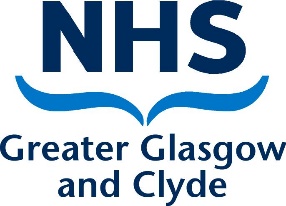 Site/Hospital:Site/Hospital:Site/Hospital:Department:Department:Date:Time:Yes/No/Not ApplicableComment/Further ActionBuilding FabricAre walls, floors and ceilings in sound condition?Are doors and windows maintained in good condition e.g. no draftsIf designed to be opened, can windows be opened safely?Windows in patient areas – should not open more than 100mm?Is access and egress adequate, including evacuation?Has any Refurbishment/ Estates work been undertaken recently?VentilationIs ventilation adequate?Are ventilation or air conditioning units maintained?HeatingAre heating units operational, sufficient and maintained?If required, are heat sources adequately guarded?TemperatureDoes the temperature and humidity allow for a comfortable working environment?LightingIs lighting (both internal & external) suitable for the department’s activities and enable safe movement?ElectricalAre sockets overloaded?Are there damaged plugs, sockets or exposed wires?Are alarm systems adequately maintained?Arrangements in place for checking of portable electrical equipment?Are there trailing electrical cables? Are staff personal electrical equipment checked before use?Are appliances (including kettles, toasters etc) adequately maintained and free from defects? EquipmentAre furniture & fittings adequate and in good condition? Are there suitable arrangements for the maintenance of equipment?Are there suitable arrangements for the removal from use of equipment that is defective, faulty or requires repair?Are drawers kept closed whenever possible?Are staff aware of possible instability of filing cabinets? Room dimensions, workstations and spaceAre workstations suitable e.g. size, layout for the tasks and activities being undertaken?If required, is suitable seating provided?Is there adequate space for the safe storage of equipment and supplies?Is shelving adequate and secure?Can items be accessed without excessive stretching?If used, are ladders, steps, kicksteps etc, suitable for task?Cleanliness and wasteAre cleaning regimes adequate for the activities of your department?Are surfaces in sound condition to allow for cleaning?Is waste correctly disposed of i.e. clinical, domestic, special waste?Floors and traffic routesIs floor damaged or uneven?Are there suitable procedures for dealing with spills, leaks, inclement weather etc?Do trailing cables or leads pose a significant trip risk?Are doorways, corridors and other traffic routes free from obstruction?Sanitary Conveniences and washing facilitiesAre toileting and washing facilities adequate?Is drinking water easily accessible and of sufficient quality?Do staff have secure storage for personal belongings?Emergency proceduresAre staff aware of emergency procedures, including evacuation plans?Is emergency lighting and signage adequate?Are emergency telephone numbers displayed or readily available?Environmental IssuesAre doors or windows left open while heating/air conditioning is on?Are heating units blocked by boxes and furniture restricting air circulation? Are light switches clearly labelled, and are lights switched off when not needed?Is electrical equipment generally switched off rather than left on or on standby when not needed?Are any dripping taps or other leakage visible?Other IssuesChecklist completed by: SignPrint:Counter signed by Dept. Manager:Counter signed by Dept. Manager:Date: